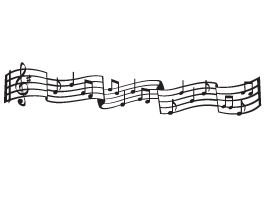 6th Grade Beginning Band ConcertThursday, November 106:30 p.m.The concert will be in the South Greene High School Cafeteria.  Admission is free.The concert will begin at 6:30 p.m.Students should arrive at the South Greene Band Room NO LATER THAN 6:00 p.m. !Please do not forget to bring your instruments!Students must wear black pants (or long skirt for girls), black shoes, and a solid white topThe concert will not be very long (20 – 30 minutes)Students will be able to display what they have learned so far in 6th grade band class!This will allow students the opportunity to experience performing in a concert before our end of the year concert in December with all grades 6-12Please, invite friends and family members to come out and support your students!  They are doing an excellent job so far on their journey towards becoming a musician!